T.C.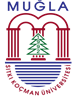 MUĞLA SITKI KOÇMAN ÜNİVERSİTESİSOSYAL BİLİMLER ENSTİTÜSÜ MÜDÜRLÜĞÜNE                                                …../…./…. Tez danışmanı değişikliği                             TİK üyesi değişikliği                                Tez konusu değişikliğiYukarıda bilgileri yer alan Anabilim Dalımız öğrencisinin Tez İzleme Komitesi (TİK)’nin öğrencinin danışmanı tarafından önerilen ve aşağıda belirtilen üyelerden oluşması uygundur.Enstitü Anabilim Dalı Başkanı Adı ve Soyadı
                        İmzaMevcut Tez İzleme Komitesi…………………………………… ANABİLİM DALI BAŞKANLIĞINA
Danışmanı olduğum ve yukarıda bilgileri yer alan öğrencimin, yeni belirlenen tez izleme komitesi teklifi aşağıda yer almaktadır.             												                 		Danışmanın Adı ve SoyadıİmzaYeni Tez İzleme Komitesi TeklifiYukarıda yer alan Tez İzleme Komitesi üyelerinin tezli yüksek lisans programlarından mezun ettiği öğrenci  VAR                             YOKÖĞRENCİNİNAdı SoyadıÖĞRENCİNİNNumarasıÖĞRENCİNİNAnabilim/Bilim Dalı  Unvanı, Adı SoyadıKurumu-Bölümüİletişim Bilgisi (e-posta)Tez DanışmanıÜye (ABD içinden)Üye (ABD dışından)Y. Üye (ABD içinden)Y. Üye (ABD dışından)Unvanı, Adı SoyadıKurumu-Bölümüİletişim Bilgisi (e-posta)Tez DanışmanıÜye (ABD içinden)Üye (ABD dışından)Y. Üye (ABD içinden)Y. Üye (ABD dışından)